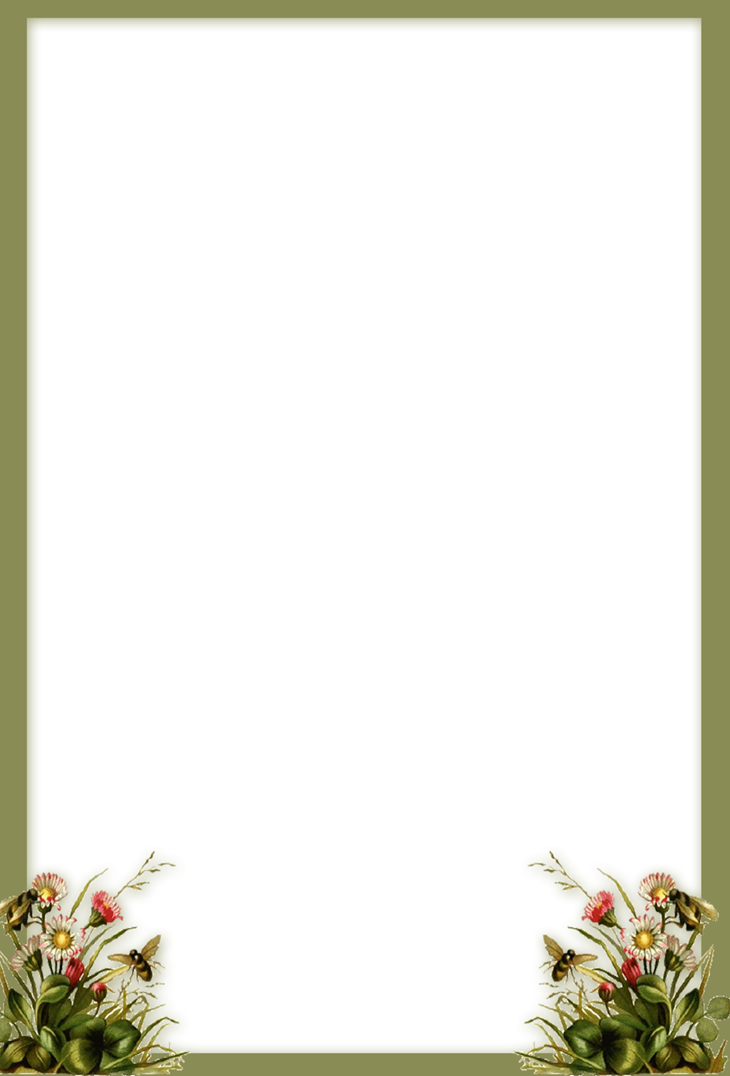 Воспитанный человек по А.П. Чехову«Воспитанные люди, по моему мнению, должны удовлетворять следующим условиям:Они уважают человеческую личность, а потому всегда снисходительны, мягки, вежливы, уступчивы... Они не бунтуют из-за молотка или пропавшей резинки; живя с кем-нибудь, они не делают из этого одолжения, а уходя, не говорят: с вами жить нельзя! Они прощают и шум, и холод, и пережаренное мясо, и остроты, и присутствие в их жилье посторонних...Они сострадательны не к одним только нищим и кошкам. Они болеют душой и от того, чего не увидишь простым глазом...Они уважают чужую собственность, а потому и платят долги.Они чистосердечны и боятся лжи как огня. Не лгут они даже в пустяках. Ложь оскорбительна для слушателя и опошляет в его глазах говорящего. Они не рисуются, держат себя на улице так же, как дома, не пускают пыли в глаза меньшей братии... Они не болтливы и не лезут с откровенностями, когда их не спрашивают... Из уважения к чужим ушам они чаще молчат.Они не уничтожают себя с той целью, чтобы вызвать в другом сочувствие и помощь. Они не играют на струнах чужих душ, чтоб в ответ им вздыхали и нянчились с ними. Они не говорят: меня не понимают!..Они не суетны. Их не занимают такие фальшивые бриллианты, как знакомство со знаменитостями, восторг встречного в Salon'e, известность по портерным...Если они имеют в себе талант, то уважают его. Они жертвуют для него покоем, женщинами, вином, суетой...Они воспитывают в себе эстетику. Они не могут уснуть в одежде, дышать дрянным воздухом, шагать по оплеванному полу...»А.П. Чехов, Собрание сочинений в 12-ти томах,том 11, М., 1956 г., с. 83-84.